Maine Association for Health, Physical Education, Recreation and Dance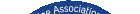 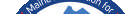 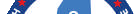 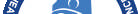 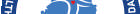 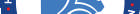 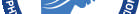 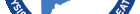 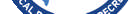 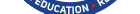 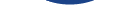 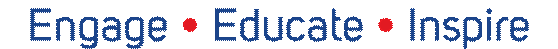 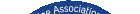 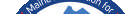 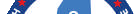 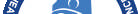 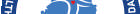 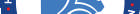 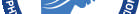 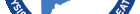 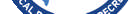 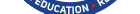 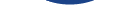 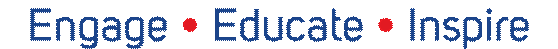 2019 – 2020  Membership Form • Membership is from November 1 to October 31Maine AHPERD is continually moving to support more active and healthy lifestyles. Make connections with us and become an active member today!Name:Home Address:Home Phone:	Cell Phone:Home Email Address:PROFESSIONAL CONTACT INFORMATIONName of School/Business/Organization:Address:Work Phone:	Email:Please check all that apply: __ Health Education Teacher:__ Physical Education Teacher: __ Adapted PhysicalEducation Teacher: __Recreation Professional__Dance Professional__Elementary __Elementary__Elementary__Middle School __Middle School__Middle School__High School __High School__High School__College/University __College/University__College/University__Administrator/School Health Coordinator __Other (please describe):MAHPERD Dues:$35.00 Professional	$15.00 Students and RetireesPlease send this completed form and your payment to:Deb Smith, Executive Director 201 Bradley St. Portland, ME 04102207-272-4290 • executivedirector.mahperd@gmail.com